My immediate supervisor and I have reviewed and discussed this evaluation.Employee									DateImmediate Supervisor								Date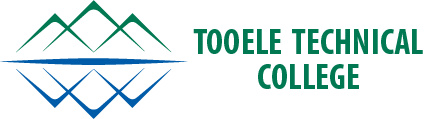 Performance ReviewPerformance ReviewNAMEJOB TITLEJOB TITLESUPERVISORTYPE OF REVIEW [    ] Annual    [   ] 6 Month    [   ] OtherREVIEW PERIODREVIEW PERIODREVIEW DATEInstructions:  Tooele Technical College conducts formal evaluations for all full-time and part-time employees.  The evaluation procedure is designed to promote continuous improvement through professional growth of employees and to provide a remediation process for inadequate performance.  The employee will establish at least two performance goals and one professional development goal, to be accomplished during the next review period.The supervisor will provide comments that are based on the employee’s performance of their current job description, performance goals and professional development goal(s).  The current job description will be reviewed and signed. The employee will have an opportunity to agree or disagree with the supervisor’s assessment and provide comments. Proposed changes to the current job description are to be submitted by the employees’ supervisor and must be approved by appropriate Administration and Human Resources.  Attach a signed copy of the current job description to the final Performance Review document and submit to Human Resources, this will become a part of the employee’s permanent personnel file. Checklist:Submit Signed Final Performance ReviewSubmit Performance Improvement Plan, if necessarySubmit Signed Job DescriptionInstructions:  Tooele Technical College conducts formal evaluations for all full-time and part-time employees.  The evaluation procedure is designed to promote continuous improvement through professional growth of employees and to provide a remediation process for inadequate performance.  The employee will establish at least two performance goals and one professional development goal, to be accomplished during the next review period.The supervisor will provide comments that are based on the employee’s performance of their current job description, performance goals and professional development goal(s).  The current job description will be reviewed and signed. The employee will have an opportunity to agree or disagree with the supervisor’s assessment and provide comments. Proposed changes to the current job description are to be submitted by the employees’ supervisor and must be approved by appropriate Administration and Human Resources.  Attach a signed copy of the current job description to the final Performance Review document and submit to Human Resources, this will become a part of the employee’s permanent personnel file. Checklist:Submit Signed Final Performance ReviewSubmit Performance Improvement Plan, if necessarySubmit Signed Job DescriptionInstructions:  Tooele Technical College conducts formal evaluations for all full-time and part-time employees.  The evaluation procedure is designed to promote continuous improvement through professional growth of employees and to provide a remediation process for inadequate performance.  The employee will establish at least two performance goals and one professional development goal, to be accomplished during the next review period.The supervisor will provide comments that are based on the employee’s performance of their current job description, performance goals and professional development goal(s).  The current job description will be reviewed and signed. The employee will have an opportunity to agree or disagree with the supervisor’s assessment and provide comments. Proposed changes to the current job description are to be submitted by the employees’ supervisor and must be approved by appropriate Administration and Human Resources.  Attach a signed copy of the current job description to the final Performance Review document and submit to Human Resources, this will become a part of the employee’s permanent personnel file. Checklist:Submit Signed Final Performance ReviewSubmit Performance Improvement Plan, if necessarySubmit Signed Job DescriptionInstructions:  Tooele Technical College conducts formal evaluations for all full-time and part-time employees.  The evaluation procedure is designed to promote continuous improvement through professional growth of employees and to provide a remediation process for inadequate performance.  The employee will establish at least two performance goals and one professional development goal, to be accomplished during the next review period.The supervisor will provide comments that are based on the employee’s performance of their current job description, performance goals and professional development goal(s).  The current job description will be reviewed and signed. The employee will have an opportunity to agree or disagree with the supervisor’s assessment and provide comments. Proposed changes to the current job description are to be submitted by the employees’ supervisor and must be approved by appropriate Administration and Human Resources.  Attach a signed copy of the current job description to the final Performance Review document and submit to Human Resources, this will become a part of the employee’s permanent personnel file. Checklist:Submit Signed Final Performance ReviewSubmit Performance Improvement Plan, if necessarySubmit Signed Job DescriptionEMPLOYEE GOALS FOR PRECEDING REVIEW PERIODEMPLOYEE GOALS FOR PRECEDING REVIEW PERIODEMPLOYEE GOALS FOR PRECEDING REVIEW PERIODPerformance Goal #1:Comments:Not MetPartially MetMetExceeded GoalN/APerformance Goal #2:Comments:Not MetPartially MetMetExceeded GoalN/AProfessional Development Goal:Comments:Not MetPartially MetMetExceeded GoalN/AEMPLOYEE GOALS FOR NEXT REVIEW PERIODEMPLOYEE GOALS FOR NEXT REVIEW PERIODPerformance Goal #1:Measurement:Performance Goal #2:Measurement:Professional Development Goal:Measurement:FOR FACULTY TEACHING TECHNICAL COURSES;HAVE YOU SUBMITTED YOUR ANNUAL FACULTY EMPLOYER LIAISON REPORTS          YES             NO          If no, detail the action plan to submit the report. EMPLOYEE SATISFIES THE MINIMUM REQUIREMENTS FOR THIS POSITION      Meets Expectations   Improvement DesiredIf marked “Improvement Desired,” describe Performance Improvement Plan:Employee Performance Evaluation RatingEmployee Performance Evaluation RatingEmployee Performance Evaluation RatingEmployee Performance Evaluation RatingEmployee Performance Evaluation RatingEmployee Performance Evaluation RatingEmployee Performance Evaluation RatingEmployee Performance Evaluation RatingPoints earned if Employee Meets ExpectationsPoints earned if Employee Meets ExpectationsPoints earned if Employee Meets ExpectationsPoints earned if Employee Meets ExpectationsPoints earned if Employee Meets ExpectationsPoints earned if Employee Meets ExpectationsPoints earned if Employee Meets ExpectationsPoints earned if Employee Meets ExpectationsBelow MidpointBelow MidpointBelow MidpointBelow MidpointAbove MidpointAbove MidpointAbove MidpointAbove Midpoint85-89%90-94%95-99%100-104%105-109%110-114%115-119%Above 120%7654321.5Goal Obtainment for each GoalGoal Obtainment for each GoalGoal Obtainment for each GoalProfessional DevelopmentProfessional DevelopmentNot Met0Not Met0Partially Met.5Partially Met.5Met1Met1SUPERVISOR COMMENTS:Comment: EMPLOYEE STATEMENT:Comment: 